О внесении изменений в постановление Главы Старонижестеблиевского сельского округа Красноармейского района от 15 февраля 2002 года № 39 «О предоставлении в собственность земельного участка гр. Кулиш Г.П.»	На основании Федерального Закона от 6 октября 2003 года № 131-ФЗ «Об общих принципах организации местного самоуправления в Российской Федерации», в соответствии с пунктом 32 статьи 26 Федерального закона от 13 июля 2015 года № 218 – ФЗ «О государственной регистрации недвижимости», решения ФГБУ по Краснодарскому краю от 5 марта 2014 года « О государственной регистрации недвижимости», в целях исправления реестровой ошибки местоположения границ и площади земельного участка находящегося по адресу: Краснодарский край, Красноармейский район, станица Старонижестеблиевская, улица Крестьянская,57   п о с т а н о в л я ю:     	1. Внести изменения в пункт 1 постановления Главы Старонижестеблиевского сельского округа от 15 февраля 2002 года № 39 «О предоставлении в собственность земельного участка гр. Кулиш Г.П.», изложив его в следующей редакции:	«Утвердить план внешних границ земельного участка площадью          1999 кв.м., с кадастровым номером 23:13:0401038:1, в результате исправления реестровой ошибки в части площади и местоположения границ земельного участка, категория земель - земли населённых пунктов, с видом разрешённого использования: индивидуальное жилищное строительство, расположенного по адресу: Краснодарский край, Красноармейский район, станица Старонижестеблиевская, улица Крестьянская, 57».           2. Внести изменения в пункт 2 постановления Главы Старонижестеблиевского сельского округа от 15 февраля 2002 года № 39 «О предоставлении в собственность земельного участка гр. Кулиш Г.П.»:         « Предоставить в собственность бесплатно земельный участок площадью1999 кв.м. расположенного по адресу: Краснодарский край, Красноармейский район, станица Старонижестеблиевская, улица Крестьянская, 57, гражданину Кулиш Григорию Петровичу».	3. Главному специалисту общего отдела администрации Старонижестеб-2лиевского сельского поселения Красноармейского района А.С. Нимченко вне-сти изменения в земельно - шнуровую и похозяйственную книги.         	4. Контроль за выполнением настоящего постановления возложить на заместителя главы Старонижестеблиевского сельского поселения Красноармейского района Е.Е.Черепанову.	5. Постановление вступает в силу со дня его подписания.   Глава Старонижестеблиевского сельского поселения                                                                                          Красноармейского района                                                                          В.В. Новак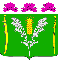 АДМИНИСТРАЦИЯСТАРОНИЖЕСТЕБЛИЕВСКОГО СЕЛЬСКОГО ПОСЕЛЕНИЯ КРАСНОАРМЕЙСКОГО РАЙОНАПОСТАНОВЛЕНИЕАДМИНИСТРАЦИЯСТАРОНИЖЕСТЕБЛИЕВСКОГО СЕЛЬСКОГО ПОСЕЛЕНИЯ КРАСНОАРМЕЙСКОГО РАЙОНАПОСТАНОВЛЕНИЕ«__20____»_01______2023 г.№ ___9______станица Старонижестеблиевскаястаница Старонижестеблиевская